 BEREAN BAPTIST BIBLE COLLEGE & SEMINARY72 Wellington Street,  Town,  560025 Email: chelliedwin@hotmail.com           Website: www.bereanbaptistbiblecollege.com  September/October/November 2018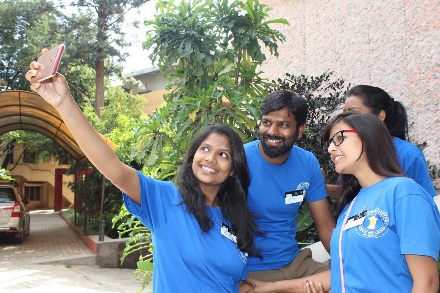 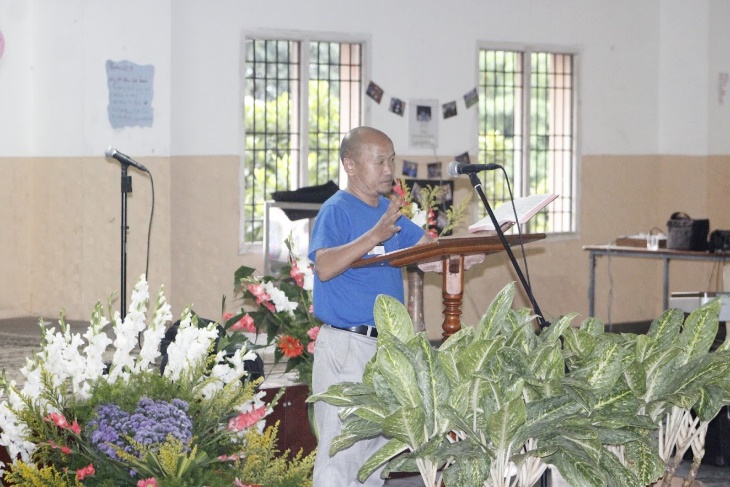 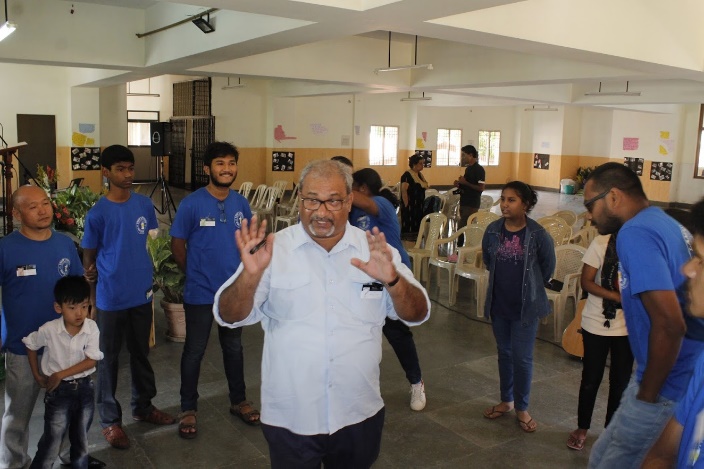 